附件 2四川省“智汇天府”公共招聘进校园活动网站横幅及活动主页地址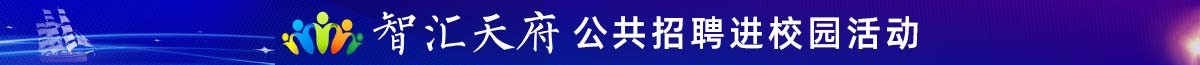 活动主页地址：https://www.scrc168.com/WebSite/OnlineJobfair/JobFair_Branch?index=4&RtId=625